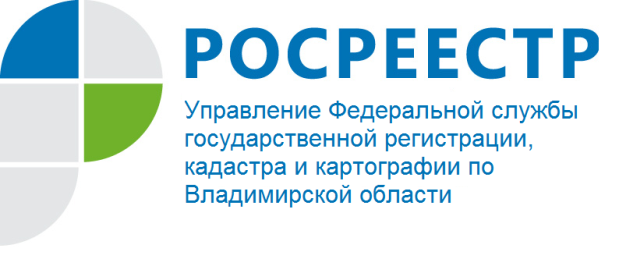 ПРЕСС-РЕЛИЗУправление Росреестра по Владимирской области информирует об участии Росреестра в разработке законопроектов	Управление Росреестра по Владимирской области сообщает о том, что Федеральная служба государственной регистрации, кадастра и картографии участвует в разработке законопроектов, связанных с внесением изменений в Гражданский кодекс Российской Федерации, другие  законодательные акты в части совершенствования законодательства о недвижимом имуществе.Указанные законопроекты 17 октября 2018 года были представлены Министерством экономического развития Российской Федерации в Правительство Российской Федерации.	Проекты законов призваны установить более точное определение объекта недвижимости, порядок их образования из существующих построек, определить признаки объектов недвижимости, а также упорядочить способы возникновения, прекращения существования объектов недвижимости. Кроме того, в рамках реализации отдельных положений вышеуказанных законопроектов в целом предполагается урегулировать спорные вопросы, возникающие между налогоплательщиками и налоговыми органами,  а также устранить необходимость совершения отдельных регистрационных действий в отношении ряда объектов недвижимости.О РосреестреФедеральная служба государственной регистрации, кадастра и картографии (Росреестр) является федеральным органом исполнительной власти, осуществляющим функции по государственной регистрации прав на недвижимое имущество и сделок с ним, по оказанию государственных услуг в сфере ведения государственного кадастра недвижимости, проведению государственного кадастрового учета недвижимого имущества, землеустройства, государственного мониторинга земель, навигационного обеспечения транспортного комплекса, а также функции по государственной кадастровой оценке, федеральному государственному надзору в области геодезии и картографии, государственному земельному надзору, надзору за деятельностью саморегулируемых организаций оценщиков, контролю деятельности саморегулируемых организаций арбитражных управляющих. Подведомственными учреждениями Росреестра являются ФГБУ «ФКП Росреестра» и ФГБУ «Центр геодезии, картографии и ИПД». В ведении Росреестра находится ФГУП «Ростехинвентаризация – Федеральное БТИ». 13 октября 2016 года руководителем Росреестра назначена В.В. Абрамченко.Контакты для СМИУправление Росреестра по Владимирской областиг. Владимир, ул. Офицерская, д. 33-аБаринов Валерий Юрьевич Начальник отдела организации, мониторинга и контроляbarinov_vy@vladrosreg.ru(4922) 45-08-26